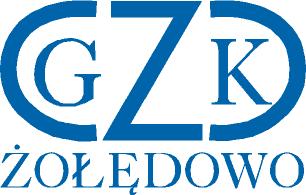 Żołędowo, dnia 22.12.2022 r.Informacja z otwarcia ofertDostawa oleju napędowego w ilości około 60 000 litrówDostawa oleju opałowego w ilości około 15 000 litrów na rok 2023GZK.271.29.2022LpOFERTANazwa produktuIlość planowana w litrachUpust %Cena oferty  brutto za całość1TRANS-KOL PALIWA Sp. z o.o.ul. Toruńska 186, 62-600 KołoNIP: 6661975486Baza Paliw –Piotrków Kujawskiul. Dworcowa 39,88-230 Piotrków KujawskiOlej napędowy60 0003,00408.600,00 zł2TRANS-KOL PALIWA Sp. z o.o.ul. Toruńska 186, 62-600 KołoNIP: 6661975486Baza Paliw –Piotrków Kujawskiul. Dworcowa 39,88-230 Piotrków KujawskiOlej opałowy15 0000,5098.400,00 zł